Психологическая помощь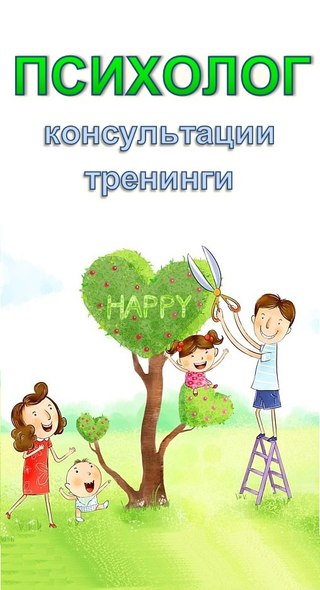 Проблемы взаимоотношений, депрессии, недостатки эмоций, внутриличностные  конфликты, возрастные  кризисы, смерть близкого человека – эти ситуации трудно пережить одному, а нередко случается так, что со своей проблемой мы не можем обратиться к близким людям, и на это есть свои причины.  Мы думаем, что близкие нас не поймут, не поддержат и не помогут душевно. Чаще бывает так, что проблема и вовсе очень интимного характера, поэтому поведать ее просто невозможно близким людям. В таких случаях люди идут за помощью к психологу. В нашем Центре можно получить срочную бесплатную психологическую помощь, рассчитывать на поддержку, взаимопонимание и конфиденциальность!Вы сможете получить консультацию у наших психологов по адресу:г. Красноярск, ул. Волжская, 30 (телефон: 266-91-57);г. Красноярск, ул. Шевченко, 36 (телефон: 266-96-43);г. Красноярск, ул. Волгоградская, 9а (телефон: 262-17-57).В случае необходимости специалист окажет Вам психологическую помощь на дому.Формы и методы работы психолога в Центре: индивидуальные и групповые, включают психологические тренинги, психологическое консультирование, психологическую информированность.Мы всегда рады Вам помочь!